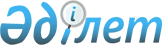 О внесении изменений в Порядок организации проведения заседаний Высшего Евразийского экономического советаРешение Высшего Евразийского экономического Совета от 11 октября 2017 года № 13
      Высший Евразийский экономический совет решил:  
      Внести в Порядок организации проведения заседаний Высшего Евразийского экономического совета, утвержденный Решением Высшего Евразийского экономического совета от 23 декабря 2014 г. № 96 "О Порядке организации проведения заседаний Высшего Евразийского экономического совета", изменения согласно приложению.    
      Члены Высшего Евразийского экономического совета:  ИЗМЕНЕНИЯ,  
вносимые в Порядок организации проведения заседаний Высшего Евразийского экономического совета  
      Раздел VII изложить в следующей редакции:  "VII. Порядок принятия документов 
      17. Принятые по итогам заседания Высшего совета документы оформляются в письменной форме в 1 экземпляре и подписываются всеми членами Высшего совета.
      18. Члены организационно-протокольной группы обеспечивают подписание членами Высшего совета принятых по итогам заседания документов на бланках по форме, установленной правилами внутреннего документооборота в Комиссии.
      В исключительных случаях возможно подписание документов в рабочем порядке, которое обеспечивается Председателем Коллегии. При этом датой подписания такого документа является дата проведения заседания Высшего совета.
      181 Документы Высшего совета могут быть приняты без проведения заседания (совместного присутствия членов Высшего совета для обсуждения и голосования по вопросам, включенным в повестку дня) путем заочного голосования.
      Перечень вопросов, по которым предлагается принять документы Высшего совета путем заочного голосования (далее - перечень для заочного голосования), формируется Председателем Коллегии в соответствии с пунктом 6 настоящего Порядка. 
      Председатель Коллегии направляет перечень для заочного голосования Председателю Высшего совета и членам Высшего совета не позднее чем за 45 календарных дней до даты окончания представления подписанных документов в Комиссию, которая указывается в сопроводительном письме к перечню для заочного голосования, с приложением экземпляров проектов документов Высшего совета и комплектов документов и материалов, сформированных в соответствии с пунктом 8 настоящего Порядка. Все направляемые экземпляры проектов документов Высшего совета, включая приложения, на оборотной стороне постранично визируются сотрудником структурного подразделения Комиссии, ответственного за организационное обеспечение деятельности Комиссии. 
      В случае если до даты окончания представления подписанных документов в Комиссию не поступил хотя бы от одного члена Высшего совета подписанный экземпляр документа по вопросу, включенному в перечень для заочного голосования, такой документ считается непринятым и может быть включен в повестку дня очередного заседания Высшего совета.
      Подписание документа Высшего совета при заочном голосовании с внесенными в него и (или) в приложения к нему изменениями (дополнениями, оговорками, условиями и т.п.) не допускается. 
      В случае если хотя бы один подписанный экземпляр документа Высшего совета поступил в Комиссию с внесенными в него и (или) в приложения к нему изменениями (дополнениями, оговорками, условиями и т.п.), такой документ считается непринятым.
      При несогласии члена Высшего совета с проектом документа по вопросу, включенному в перечень для заочного голосования, уполномоченный орган соответствующего государства-члена, уполномоченный на взаимодействие с Комиссией, возвращает проект документа Высшего совета без подписания с приложением замечаний и предложений. 
      Датой принятия Высшим советом документа путем заочного голосования является дата поступления в Комиссию последнего подписанного экземпляра документа, но не позднее установленной даты окончания представления подписанных документов.
      Местом принятия такого документа является место пребывания Комиссии.
      Документы, принятые Высшим советом путем заочного голосования, оформляются в количестве экземпляров, соответствующем числу членов Высшего совета.
      19. Подлинные экземпляры документов Высшего совета хранятся в Комиссии, которая выполняет функции депозитария.
      20. Председатель Коллегии обеспечивает направление в правительства государств-членов, органы государственной власти государств-членов, уполномоченные на взаимодействие с Комиссией, министерства иностранных дел государств-членов по 1 заверенной копии каждого из принятых документов Высшего совета не позднее 3 рабочих дней со дня принятия этих документов. 
      Заверенной копией документа Высшего совета, принятого путем заочного голосования, является копия, сформированная из всех подписанных членами Высшего совета экземпляров документа. 
      21. Решения Высшего совета вступают в силу с даты их официального опубликования, если этими решениями не определен иной срок вступления в силу.  
      Решения Высшего совета, содержащие сведения ограниченного распространения, вступают в силу в срок, определенный этими решениями.  
      Распоряжения Высшего совета вступают в силу в срок, определенный этими распоряжениями.".  
					© 2012. РГП на ПХВ «Институт законодательства и правовой информации Республики Казахстан» Министерства юстиции Республики Казахстан
				
От Республики
Армения
От Республики
Беларусь
От Республики
Казахстан
От Кыргызской
Республики
От Российской
ФедерацииПРИЛОЖЕНИЕ  
к Решению Высшего Евразийского экономического совета  
от 11 октября 2017 г. № 13   